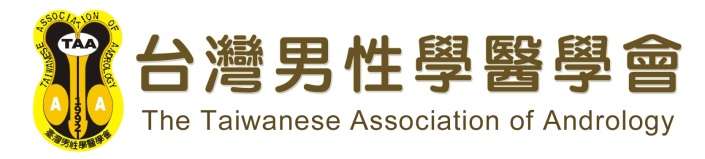 姓名中文姓名英文姓名英文出生年月日身分證號碼出生地出生地學歷會員類別主治醫師    研究醫師 (Fellow) 住院醫師    其他 (          )   主治醫師    研究醫師 (Fellow) 住院醫師    其他 (          )   主治醫師    研究醫師 (Fellow) 住院醫師    其他 (          )   主治醫師    研究醫師 (Fellow) 住院醫師    其他 (          )   主治醫師    研究醫師 (Fellow) 住院醫師    其他 (          )   主治醫師    研究醫師 (Fellow) 住院醫師    其他 (          )   介紹人(1)(2)手機市話傳真經歷現職現職現職Email:（必填）（必填）（必填）（必填）（必填）（必填）（必填）（必填）戶籍住址通訊地址理 事 長(簽章)常務監事   (簽章)審查意見民國　　年　　月　　日第     屆　第   　次理監事聯席會議審查通過。民國　　年　　月　　日第     屆　第   　次理監事聯席會議審查通過。民國　　年　　月　　日第     屆　第   　次理監事聯席會議審查通過。民國　　年　　月　　日第     屆　第   　次理監事聯席會議審查通過。民國　　年　　月　　日第     屆　第   　次理監事聯席會議審查通過。民國　　年　　月　　日第     屆　第   　次理監事聯席會議審查通過。民國　　年　　月　　日第     屆　第   　次理監事聯席會議審查通過。民國　　年　　月　　日第     屆　第   　次理監事聯席會議審查通過。申請日期中　華　民　國　　年　　月　　日中　華　民　國　　年　　月　　日中　華　民　國　　年　　月　　日中　華　民　國　　年　　月　　日中　華　民　國　　年　　月　　日中　華　民　國　　年　　月　　日中　華　民　國　　年　　月　　日中　華　民　國　　年　　月　　日備註